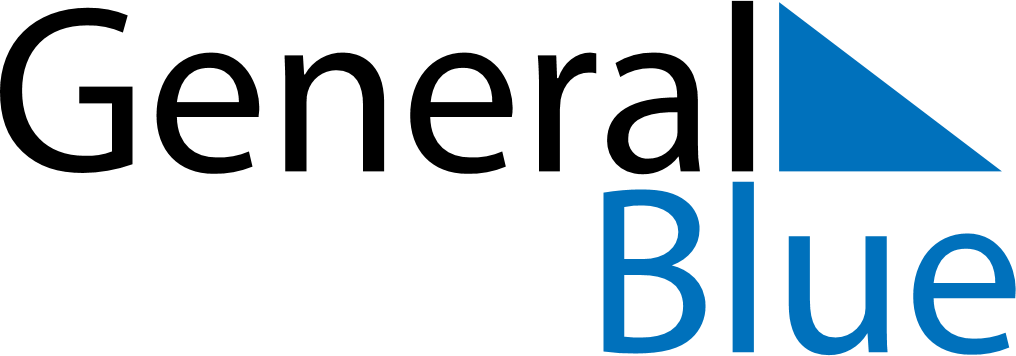 December 2019December 2019December 2019IcelandIcelandSUNMONTUEWEDTHUFRISAT12345678910111213141516171819202122232425262728St Þorlákur’s DayChristmas EveChristmas DayBoxing Day293031New Year’s Eve